Unit 6 Lesson 1 			Unit 6A: Using the media   (udžb. str. 68)1 – What is media? Mediji su izvor informacija i zabave za veliki broj ljudi.  Complete the table into your notebooks with these kinds of media.Popuni tablicu u svoje bilježnice s ovim medijima: a film, TV, a TV programme, a play, the cinema, a concert, the Internet, a newspaper, a magazine, the radio, a CD, YouTube, an opera, a film, a website, the theatre2 - Listening1b – Which prepositions do we use? Listen to the dialogues and complete the chart in your books. 1b - Slušaj dijaloge u 1b zadatku i popuni tablicu u udžbeniku točnim prijedlozima (in, on ili at).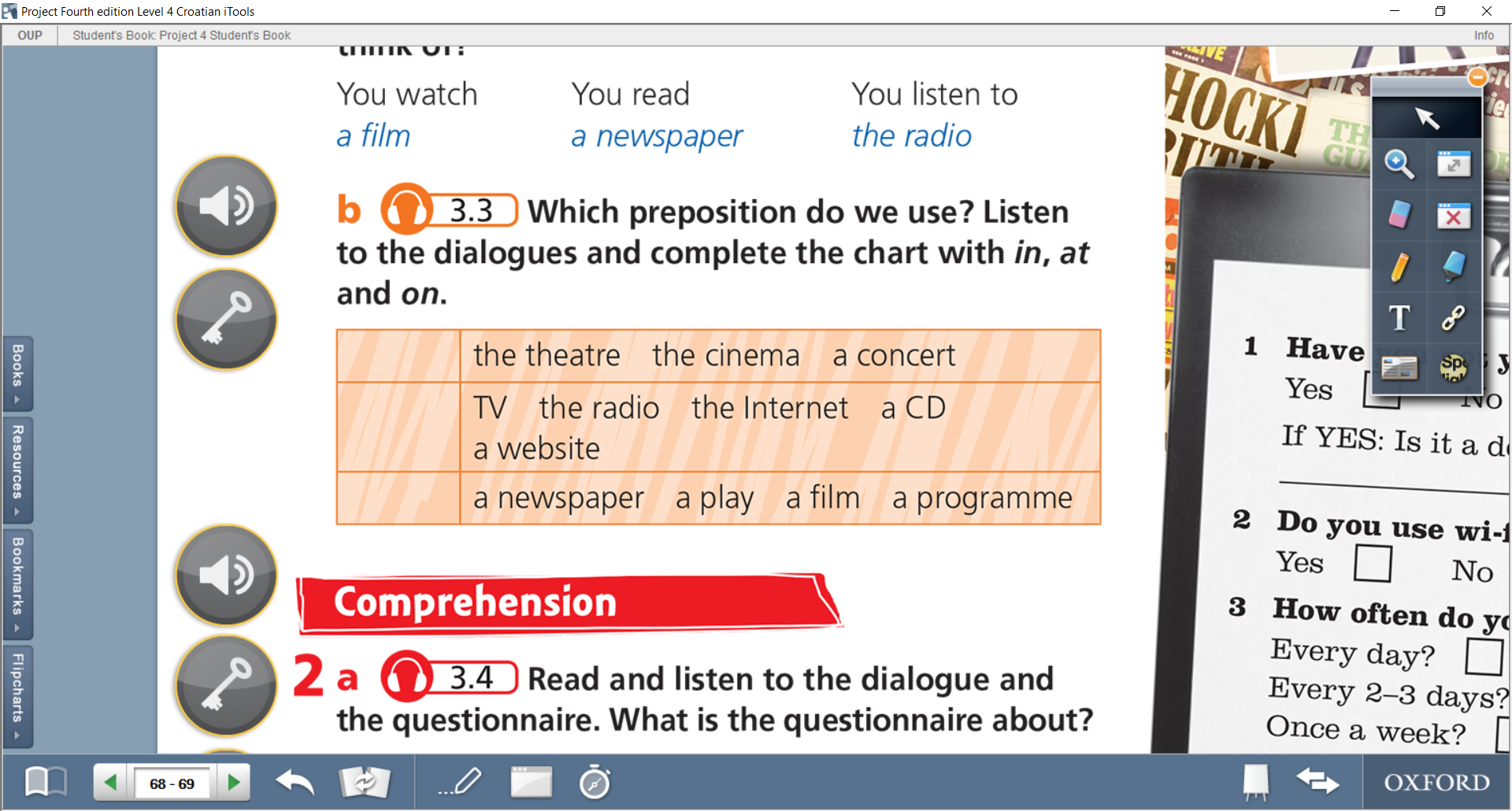 Ovdje je link za slušanjehttps://elt.oup.com/student/project/level4/unit06/audio_hr?cc=hr&selLanguage=hr(nađi na stranici:  Page 68 exercise 1b)3 – Reading and listeningDo ex. 2a and 2b in your books. Listen and complete the questionnaire. 2a i 2b - slušaj dijalog i popuni Hollyine odgovoreOvdje je link za slušanje: https://elt.oup.com/student/project/level4/unit06/audio_hr?cc=hr&selLanguage=hr (nađi:  Page 68 exercise 2a and 2b)Neke nove riječi: questionnaire – upitniksurvey – anketadesktop – stolno računalolaptop – prijenosno računalo4 – WritingDo ex. 2c – complete the questionnaire with your own answers. 2c - popuni upitnik u udžbeniku sa svojim odgovorimaThat’s it for today Have a nice day!Key: 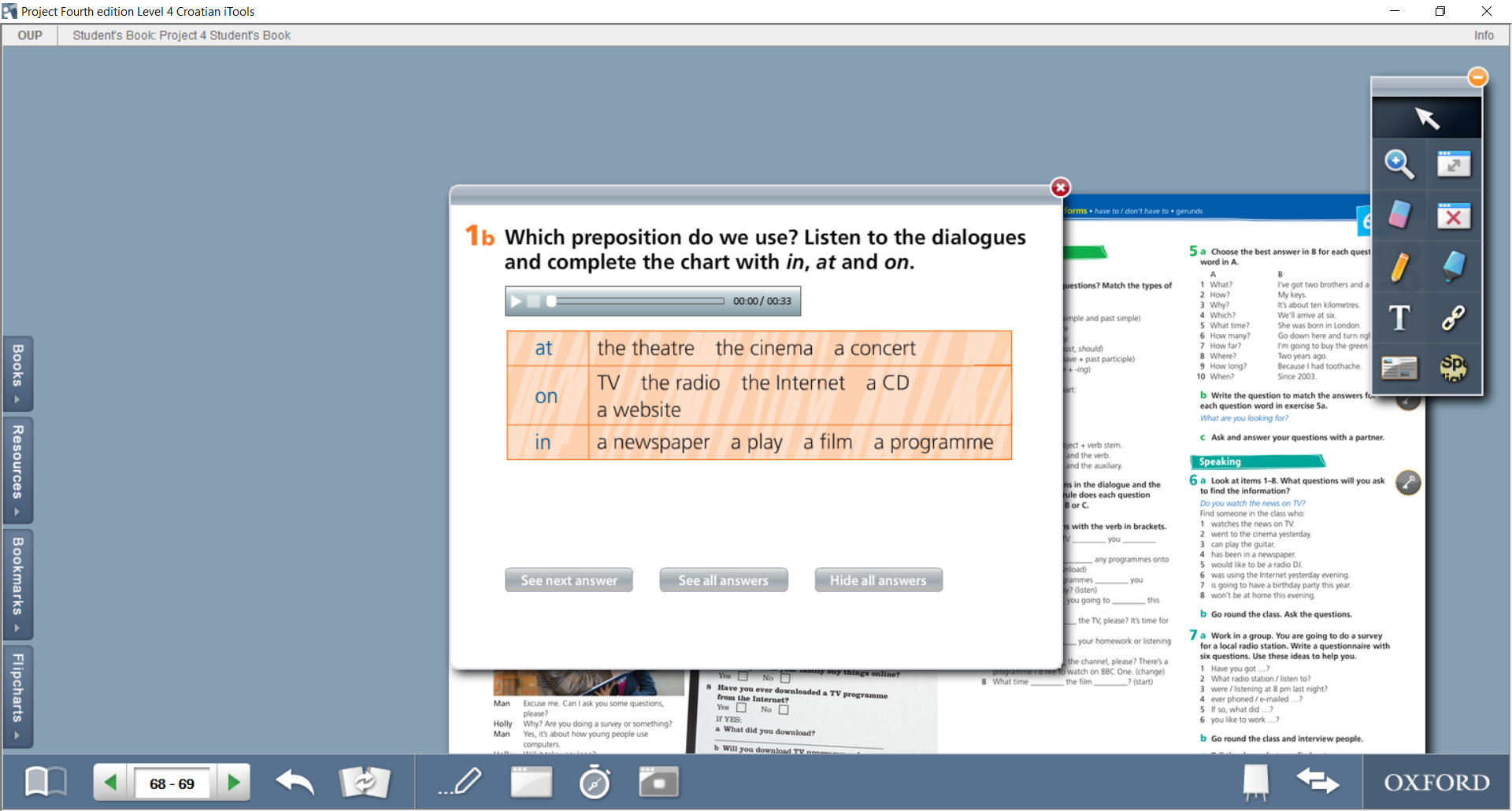 You watch (gledaš)You read (čitaš)You listen to (slušaš)a film…You watchYou readYou listena filmnewsTVa TV programmea playa concertthe Interneta newspapera booka magazinea bloga webpagea sitethe radioa concerta CDYouTube